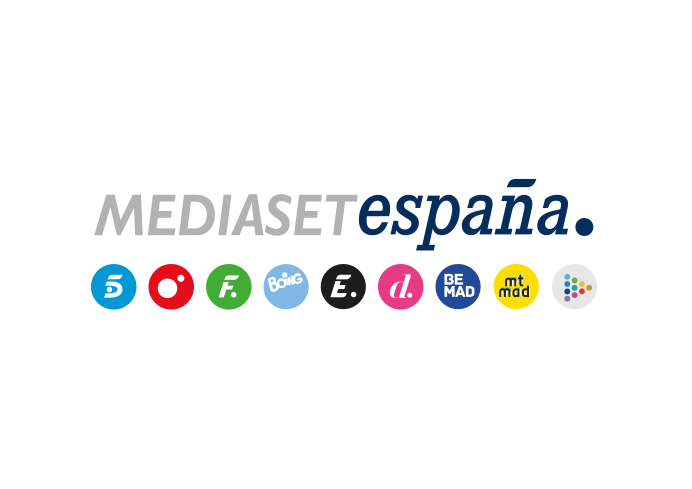 Madrid, 14 de octubre de 2019Jesús Calleja y José Andrés graban en Puerto Rico una nueva entrega de ‘Planeta Calleja’Harán trekking, submarinismo y rápel en un recorrido por la isla en el que no faltará la gastronomíaJesús Calleja ha viajado a Puerto Rico para encontrarse con uno de los chefs más famosos del mundo, José Andrés, y grabar junto a él una de las entregas de la próxima temporada de ‘Planeta Calleja’.Nominado por segundo año consecutivo al Premio Nobel de la Paz por su destacada labor humanitaria, José Andrés es una de las personas más queridas por los puertorriqueños desde que acudió con su ONG, World Central Kitchen, a dar de comer a decenas de miles de personas que sufrieron las consecuencias del devastador huracán María hace dos años. En la actualidad, el cocinero español, nacionalizado estadounidense, continúa apoyando algunas granjas y pequeños negocios que irá a visitar con Jesús. Aunque conoce la isla con detalle, José Andrés tendrá ocasión de sorprenderse junto a Jesús en un recorrido lleno de retos físicos y muy ligado a la naturaleza salvaje de la zona.Ambos harán un trekking por El Yunque, el único bosque pluvial tropical de Estados Unidos; y en el suroeste del país buscarán tiburones en una de las inmersiones de submarinismo más espectaculares del Caribe. Además, con un invitado con dos Estrellas Michelin, el viaje estará aderezado con buenas dosis de gastronomía. En esta nueva entrega del programa, que se graba a lo largo de esta semana, Jesús pondrá a prueba a José Andrés recorriendo parte del río Tanamá, con multitud de grutas y cavernas parcialmente inundadas, y descenderán en rápel al interior de una cueva desde casi 40 metros de altura. Además, Jesús aprovechará su visita a Puerto Rico para reunirse con Raphael, que estos días ha ofrecido un concierto en San Juan, la capital. 